H. AYUNTAMIENTO CONSTITUCIONAL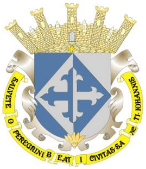 SAN JUAN DE LOS LAGOS, JALISCO, 2018-2021ORDEN DEL DIASESION  16  ORDINARIA DE AYUNTAMIENTO 29  DE  AGOSTO  DEL AÑO 2019Hora de inicio: 12:00 p.m.Lugar de reunión: Sala de Sesiones del Palacio Municipal.I.- LISTA DE ASISTENCIA Y DECLARATORIA DE QUORUM LEGAL.II.- LECTURA Y APROBACION DEL ORDEN DEL DIA.-III.- EL L.C.I. JESUS UBALDO MEDINA BRISEÑO, PRESIDENTE MUNICIPAL, EL C.P. FELIPE DE JESUS RUIZ PEREZ, ENCARGADO DE LA HACIENDA MUNICIPAL, LIC. JOSE JOEL VALDIVIA GOMEZ, SUBDIRECTOR DE PROMOCION Y GESTORIA Y LIC. VERULO MURO MURO, SERVIDOR PUBLICO ENCARGADO DE LA SECRETARIA DEL AYUNTAMIENTO, MEDIANTE SU ESCRITO DE FECHA 22 DE AGOSTO DEL 2019, SOMETEN A CONSIDERACION DE ESTE H. AYUNTAMIENTO MUNICIPAL, LA PRESENTE INICIATIVA DE DECRETO QUE EXPIDE LA LEY DE INGRESOS DEL MUNICIPIO DE SAN JUAN DE LOS LAGOS, JALISCO, PARA EL EJERCICIO FISCAL 2020.IV.- EL L.C.I. JESUS UBALDO MEDINA BRISEÑO, ALCALDE MUNICIPAL, MEDIANTE SU OFICIO NUMERO 366/11-C/19, DE FECHA 22 DE AGOSTO DEL 2019, PONE A SU CONSIDERACION LA APROBACION POR LA CANTIDAD DE $230,000.00 (DOSCIENTOS TREINTA MIL PESOS 00/100 M.N.), MAS IVA, PARA SUFRAGAR GASTOS CON MOTIVO DEL PRIMER INFORME DE GOBIERNO QUE RENDIRA A LA CIUDADANIA, DEL ESTADO QUE GUARDA LA ADMINISTRACION PUBLICA MUNICIPAL A SU CARGO COMO LO ESTABLECE EL ART. 47, FRACC. VIII, DE LA LEY DE GOBIERNO Y LA ADMINISTRACION PUBLICA MUNICIPAL.V.- EL L.C.I. JESUS UBALDO MEDINA BRISEÑO, ALCALDE MUNICIPAL, MEDIANTE SU OFICIO NUMERO 365/11-C/19, DE FECHA 21 DE AGOSTO DEL 2019, PONE A SU CONSIDERACION EL PRESUPUESTO PARA LOS GASTOS DE LAS FIESTAS PATRIAS 2019, POR LA CANTIDAD DE $180,000.00 (CIENTO OCHENTA MIL PESOS 00/100 M.N.), EN LA PLAZA PRINCIPAL DE NUESTRA CIUDAD.VI.- EL L.C.I. JESUS UBALDO MEDINA BRISEÑO, ALCALDE MUNICIPAL, MEDIANTE SU OFICIO NUMERO 364/11-C/19, DE FECHA 21 DE AGOSTO DEL 2019, PONE A SU CONSIDERACION EL PRESUPUESTO PARA LOS GASTOS DE LAS FIESTAS PATRIAS 2019, POR LA CANTIDAD DE $40,000.00 (CUARENTA MIL PESOS 00/100 M.N.), EN LA DELEGACION MUNICIPAL DE MEZQUITIC DE LA MAGDALENA.VII.- EL L.C.I. JESUS UBALDO MEDINA BRISEÑO, ALCALDE MUNICIPAL, MEDIANTE SU OFICIO NUMERO 368/11-C/19, DE FECHA 22 DE AGOSTO DEL 2019, SOLICITA SU APROBACION PARA LA FABRICACION DE UN TECHO PARA CUBRIR LA CANCHA DE USOS MULTIPLES EN LA UNIDAD DEPORTIVA DE “LA MARTINICA”. SE ANEXA PRESUPUESTO.VIII.- EL L.C.I. JESUS UBALDO MEDINA BRISEÑO, ALCALDE MUNICIPAL, MEDIANTE SU OFICIO NUMERO 370/11-C/19, DE FECHA 22 DE AGOSTO DEL 2019, PONE A SU CONSIDERACION PARA SU ANALISIS Y APROBACION, LA DONACION UNICA Y EXCLUSIVAMENTE A LA SECRETARIA DE EDUCACION PUBLICA DEL ESTADO DE JALISCO, DEL PREDIO URBANO UBICADO EN LA CALLE “JUAN LUIS COLMENERO”, DE LA COLONIA “JARDINES DE SAN JUAN”, CON UNA SUPERFICIE REAL DE 9,074.47 M2. CON LA FINALIDAD DE QUE SE REALICEN LAS GESTIONES NECESARIAS PARA LA EDIFICACION DE LA SECUNDARIA DE ESA LOCALIDAD.IX.- EL L.C.I. JESUS UBALDO MEDINA BRISEÑO, ALCALDE MUNICIPAL, MEDIANTE SU OFICIO NUMERO 371/11-C/19, DE FECHA 22 DE AGOSTO DEL 2019, PONE A SU CONSIDERACION PARA SU ANALISIS Y APROBACION, LA DONACION UNICA Y EXCLUSIVAMENTE A LA SECRETARIA DE EDUCACION PUBLICA DEL ESTADO DE JALISCO, EL PREDIO URBANO UBICADO EN LA CALLE “SIERRA HERMOSA” DE LA COLONIA “LA CALERA”, CON UNA SUPERFICIE REAL DE 3-47-93 M2. CON LA FINALIDAD DE QUE SE REALICEN LAS GESTIONES NECESARIAS PARA LA EDIFICACION DE LA PRIMARIA DE ESA LOCALIDAD.X.- EL L.C.I. JESUS UBALDO MEDINA BRISEÑO, ALCALDE MUNICIPAL, MEDIANTE SU OFICIO NUMERO 367/11-C/19, DE FECHA 22 DE AGOSTO DEL 2019, SOLICITA SU APROBACION PARA LA REHABILITACION DE JUEGOS INFANTILES (EN SU PRIMERA ETAPA) BENEFICIANDO LOS PARQUES DE “LA MARTINICA”, MI NUEVO SAN JUAN “PARQUE DIF” Y “VASO DE LA PRESA”. SE ANEXA PRESUPUESTO.XI.- EL L.C.I. JESUS UBALDO MEDINA BRISEÑO, ALCALDE MUNICIPAL, MEDIANTE SU OFICIO NUMERO 362/11-C/19, DE FECHA 21 DE AGOSTO DEL 2019, PONE A SU CONSIDERACION PARA SU ANALISIS Y APROBACION DE LAS FIRMAS DEL CONVENIO DE COORDINACION Y COLABORACION ADMINISTRATIVA PARA LA RECAUDACION DE MULTAS IMPUESTAS EN MATERIA DE ESTACIONAMIENTOS, CON EL GOBIERNO DEL ESTADO DE JALISCO POR CONDUCTO DE LA SECRETARIA DE HACIENDA PUBLICA.ANEXA COPIA DEL PROYECTO DEL CONVENIO ANTES MENCIONADO.XII.- EL L.C.I. JESUS UBALDO MEDINA BRISEÑO, ALCALDE MUNICIPAL, MEDIANTE SU OFICIO NUMERO 361/11-C/19, DE FECHA 21 DE AGOSTO DEL 2019, PONE A SU CONSIDERACION PARA SU ANALISIS Y APROBACION DE LAS FIRMAS DEL CONVENIO DE COORDINACION Y COLABORACION ADMINISTRATIVA PARA LA RECAUDACION DE MULTAS IMPUESTAS POR INFRACCIONES COMETIDAS A LA LEY DE MOVILIDAD Y TRANSPORTE DEL ESTADO DE JALISCO CON LA SECRETARIA DE LA HACIENDA PUBLICA REPRESENTADA POR LOS CIUDADANOS C.C.P. JUAN PARTIDA MORALES Y MTRO. MARIO EDUARDO RODRIGUEZ PONCE.XIII.- EL L.C.I. JESUS UBALDO MEDINA BRISEÑO, ALCALDE MUNICIPAL, MEDIANTE SU OFICIO NUMERO 363/11-C/19, DE FECHA 21 DE AGOSTO DEL 2019, PONE A SU CONSIDERACION, ANALISIS Y EN SU CASO LA APROBACION DE LAS FIRMAS DEL CONVENIO DE COORDINACION Y COLABORACION ADMINISTRATIVA EN MATERIA DEL IMPUESTO PREDIAL CON LA SECRETARIA DE LA HACIENDA PUBLICA REPRESENTADA POR LOS CIUDADANOS C.C.P. JUAN PARTIDA MORALES Y MTRO. MARIO EDUARDO  RODRIGUEZ PONCE.XIV.- EL L.C.I. JESUS UBALDO MEDINA BRISEÑO, ALCALDE MUNICIPAL, MEDIANTE SU OFICIO NUMERO 358/11-C/19, DE FECHA 22 DE AGOSTO DEL 2019, SOLICITA AUTORIZAR EL CONTRATO POR 30 TREINTA AÑOS, DEL ESPACIO QUE OCUPA LA PLANTA TRATADORA DE AGUAS RESIDUALES A FAVOR DE LA COMISION ESTATAL DEL AGUA (CEA), MISMO QUE SE ENCUENTRA UBICADO POR EL LIBRAMIENTO CARRETERO, RUMBO A COLETO CON UNA SUPERFICIE DE 12,639.06 MTS2, MISMOS QUE SE DESCRIBEN EN EL PLANO QUE SE ADJUNTA.SOLICITANDO SE AUTORICE AL SUSCRITO, ASI COMO A LA SINDICO, AL SECRETARIO GENERAL Y AL ENCARGADO DE LA HACIENDA MUNICIPAL PARA LA FIRMA DE DICHO CONTRATO.XV.- EL L.C.I. JESUS UBALDO MEDINA BRISEÑO, ALCALDE MUNICIPAL, MEDIANTE SU OFICIO NUMERO 373/11-C/19, DE FECHA 22 DE AGOSTO DEL 2019, PONE A SU CONSIDERACION PARA SU ANALISIS Y APROBACION LA ACTUALIZACION DE LA TABLA DE VALORES CATASTRALES DE NUESTRO MUNICIPIO, ADJUNTANDO EL ESTUDIO QUE YA SE HA APROBADO POR EL CONSEJO TECNICO CATASTRAL DEL ESTADO DE JALISCO.EN LOS ULTIMOS AÑOS, EL USO DE LA INFORMACION CATASTRAL HA TOMADO UNA GRAN IMPORTANCIA DEBIDO A QUE LOS PROYECTOS QUE SE EJECUTAN EN BENEFICIO DE LA CIUDADANIA SE REALIZAN PRECISAMENTE SOBRE UN ESPACIO GEOGRAFICO DETERMINADO, ESTOS PROYECTOS INDUDABLEMENTE, SE DEBEN ELABORAR BAJO UN CONJUNTO DE DATOS Y PLANOS QUE DEFINEN Y DEBILITAN LA PROBLEMÁTICA A RESOLVER BAJO UNA SERIE DE ACCIONES, OBJETIVOS Y METAS.XVI.- ASUNTOS GENERALES.XVII.- CLAUSURA DE LA SESION.